Example of Direct Quote Formatting – APA 7th edition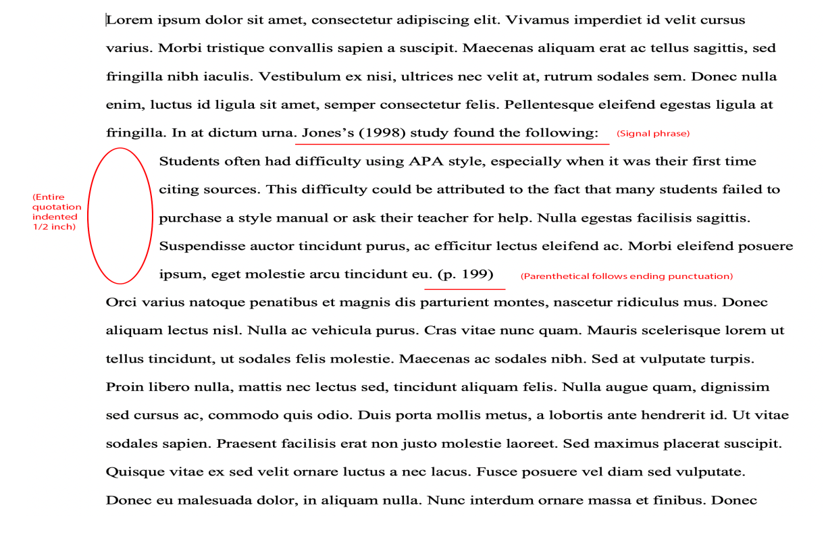 